Följande matchställ gäller tillsvidare för IK Cyrus Handboll.Barn/Ungdom: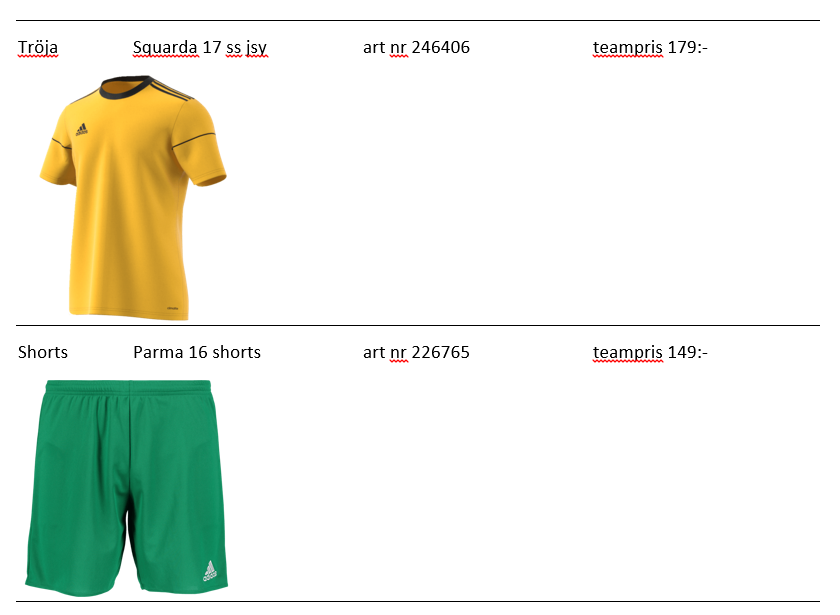 MI-team: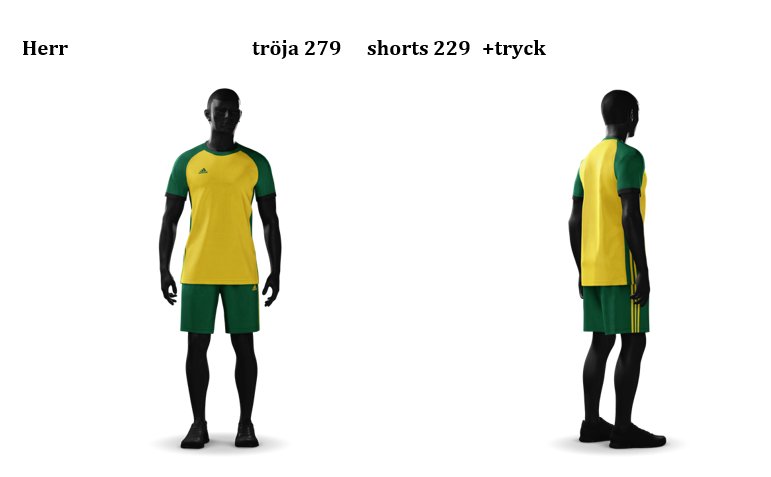 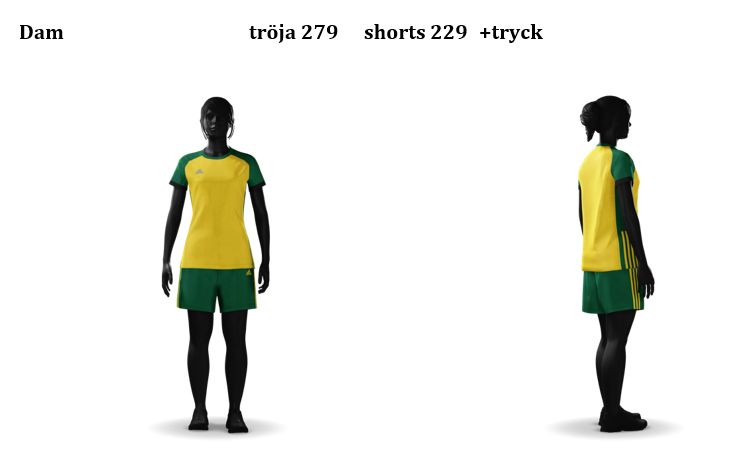 